       ขอเชิญร่วมถวายผ้าป่าสามัคคี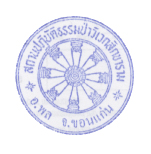 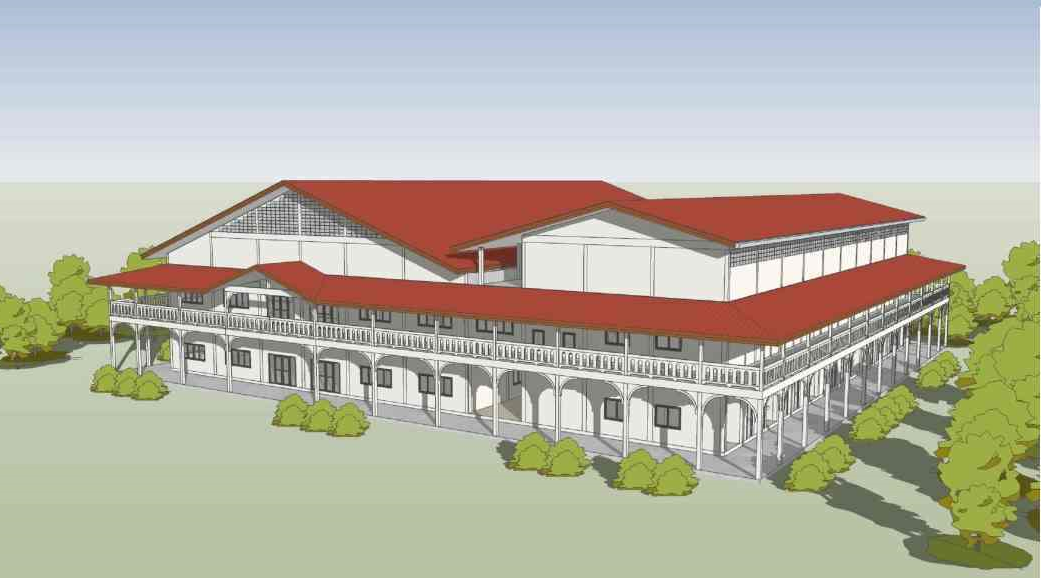    สร้างศาลาปฏิบัติธรรม รวมใจสามัคคีณ สถานปฏิบัติธรรมป่าวิเวกสิกขาราม  อ.พล  จ.ขอนแก่น	วันอาทิตย์ที่ ๓ เมษายน พ.ศ. ๒๕๖๕  เวลา ๑๑.๐๐ น.         เนื่องในโอกาสวันจักรี ซึ่งอำเภอพลเป็นสถานที่ที่เจ้าพระยาจักรี(พระยศในขณะนั้น) ได้มาตั้งทัพรวมพลจะไปปราบพระเจ้ากรุงเวียงจันทร์  เพื่อรำลึกถึงพระมหากรุณาธิคุณของพระองค์ จึงขอเชิญพุทธบริษัททุกท่านร่วมปฏิบัติธรรม บำเพ็ญกุศล ทาน ศีล ภาวนา ที่บ้านหรือที่วัด และร่วมเป็นเจ้าภาพสร้างศาลาปฏิบัติธรรมรวมใจสามัคคี  ถวายเป็นพระราชกุศลแด่องค์ ร.๑ ราชวงศ์จักรีและบุรพกษัตริย์บนแผ่นดินไทยทุกพระองค์         ขออานุภาพสมเด็จพระพุทธเจ้าองค์ปฐมสิขีทศพลที่ ๑  พระพุทธเจ้าทุกพระองค์  พระปัจเจกพุทธเจ้าทุกพระองค์ พระรัตนตรัย  และอำนาจบุญกุศลที่ท่านได้ทำในครั้งนี้  ขอให้ทุกท่านมีความเจริญทั้งทางโลก ทางธรรม พ้นจากกองทุกข์  เข้าถึงพระนิพพาน  ภัยพิบัติอันตรายทั้งปวงและโรคระบาดโควิด-19 สลายไป  ขอให้เศรษฐกิจคล่องตัว  ให้ประชาชนทุกท่านมีสัมมาทิฏฐิ  ผ่านพ้นอุปสรรคทั้งปวง.                                      คณะพุทธบริษัทสมเด็จพระพุทธเจ้าองค์ปฐมสิขีทศพลที่ ๑กำหนดการ        วันที่  ๒ -๓ เม.ย. ๖๕  ร่วมปฏิบัติธรรม และเทปูนคานศาลา       วันที่ ๓ เม.ย. ๖๕ เวลา ๙.๐๐ น.    ตั้งกองผ้าป่าสามัคคีสร้างศาลาปฏิบัติธรรม                              เวลา ๑๑.๐๐ น. ถวายภัตตาหารเพล  ถวายผ้าป่าสามัคคีฯ (ผู้แทนที่อยู่วัดถวาย)       กรวดน้ำอุทิศบุญกุศล ถวายเป็นพระราชกุศลแด่องค์ ร.๑  ราชวงศ์จักรี และบุรพกษัตริย์       บนแผ่นดินไทยทุกพระองค์  ให้ญาติทุกภพทุกชาติ พรหม เทวดา นาค สัมภเวสี เปรต ทั้ง ๓ โลก    (เริ่มถ่ายทอดสดทางออนไลน์ ๑๑.๓๐ น. ร่วมถวายผ้าป่า กรวดน้ำอุทิศ และอธิษฐานขอพรพระ)             หมายเหตุ  ท่านที่ไม่สามารถมาร่วมงานได้   สามารถโอนปัจจัยเข้าบัญชี   1.พระวิชัย ศิริผลหลาย  ธ.ทหารไทย  บัญชีฝากไม่ประจำ  สาขาบ้านไผ่    เลขที่ 384-2-38156-22.พระวิชัย  ศิริผลหลาย   ธ.ไทยพาณิชย์  บัญชีออมทรัพย์  สาขาเมืองพล  เลขที่  792-213143-4     และกรุณาแจ้งให้ทราบด้วย  เพื่อจะได้นำปัจจัยเข้ากองผ้าป่า  ที่เบอร์โทรแม่ชีรุ่ง 08-4603-0946       เนื่องจากจะมีการเทปูนคานศาลา​  โดยจะโม่ผสมปูนเทเอง  เริ่มเวลา​ ๐๔.๐๐ น. เช้าวันที่ ๒ ​เม.ย.จนกว่าจะแล้วเสร็จ  ท่านที่ไม่ติดโควิดมาร่วมเทปูนได้  ​